 1.  Check service information and determine the specified procedures to follow when      inspecting valve train components.	__________________________________________________________________	__________________________________________________________________ 2.  Carefully inspect all the pushrods for the following:		a.  Straightness by rolling on a flat surface		       OK     NOT OK  		b.  Rocker arms for wear or damage			       OK     NOT OK  		c.  Rocker arm pivots for wear or damage		       OK     NOT OK  			d.  Rocker arm shafts for wear or blocked oil passages    OK     NOT OK   3.  Describe all faults: ____________________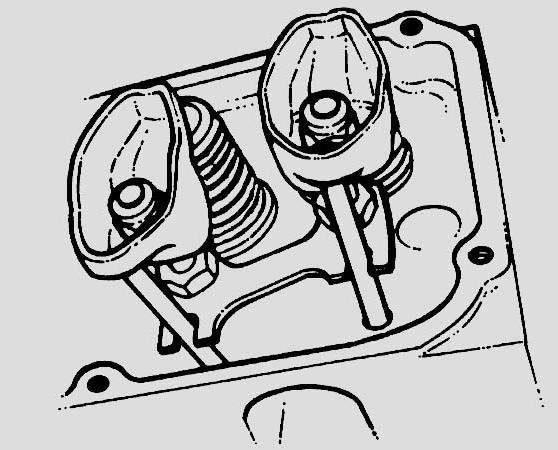 		________________________________		________________________________ 4.  What is the necessary action?NOTE:  Some vehicle manufacturers recommend that the hollow pushrods not be reused.  Because all the dirt cannot be removed from the inside, it may dislodge and cause excessive wear if the pushrods are reused.		__________________________________________________________________		__________________________________________________________________		__________________________________________________________________